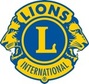 George (Ray) Empson Scholarship AwardLions Memorial Tournament CommitteeValue of the scholarship: $1,000.00 a year payable to the established institution in the name of the recipient. The institution must be an accredited post secondary educational school, vocational, college or university. The scholarship may be used for tuition, room and board, or books, as needed. The scholarship is non-renewable, except by reapplying. Any money in the account at the end of the academic year will be returned to the George (Ray) Empson Scholarship Fund. DEADLINE FOR APPLICATIONS February 28, 2019ONE APPLICATION PER SCHOOLFirst Name: ________________________________	Last Name: _________________________Address: _____________________________________________City: _______________________________	State: __________________ Zip: ______________Gender: Male___	Female______E-Mail:____________________________________Telephone (____)     ___________________Are you registered with an accredited post secondary educational school:  _________Name of the institution: ____________________________________________Degree sought: _________________________Educational InformationHigh School: _____________________________________GPA: ___________________________Graduation date: ________________________Extracurricular Activities: (student government, sports, publications, school –sponsored community service programs, student faculty committees, arts, music, etc.)Activity						Roles & Responsibilities:______________________			___________________________________________________________________			___________________________________________________________________			___________________________________________________________________			___________________________________________________________________			___________________________________________________________________			_____________________________________________List public service and community activities (homeless services, environmental protection/conservation.)______________________			___________________________________________________________________			___________________________________________________________________			___________________________________________________________________			_____________________________________________List awards, scholarships, publications or special recognitions you have received.Attain a letter of recommendation re: to your leadership abilities and volunteerism___________________________________			_____________________Signature of Applicant						DateRETURN APPLICATION TO: PDG  JAY GRAY, 625 WEST TOWN STREET COL. OHIO 43215